Supplementary Fig. 1: 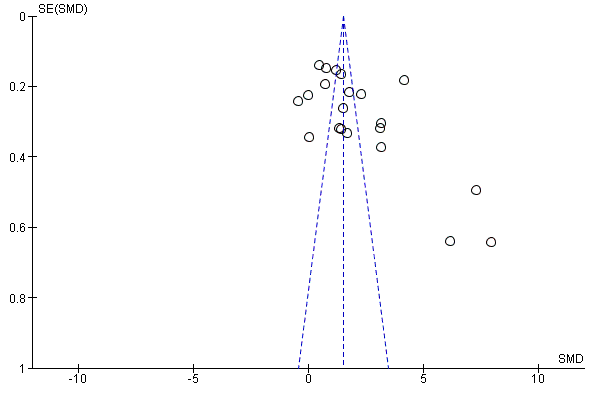 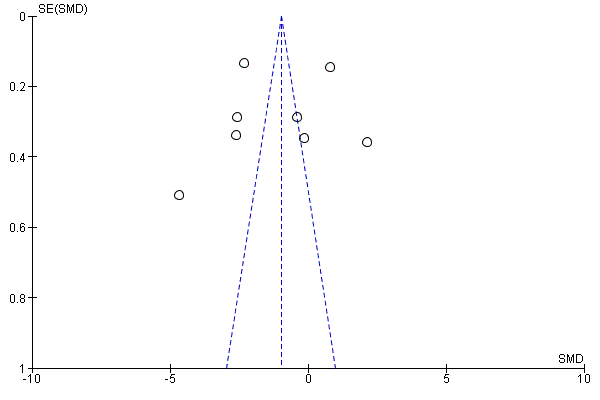 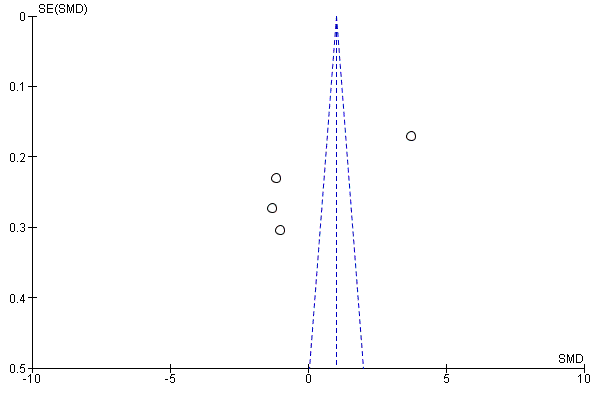 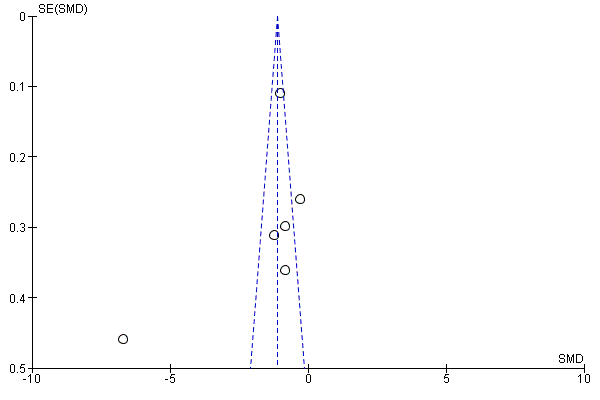 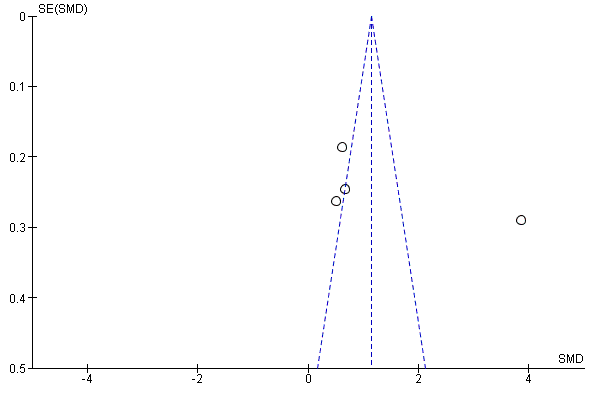 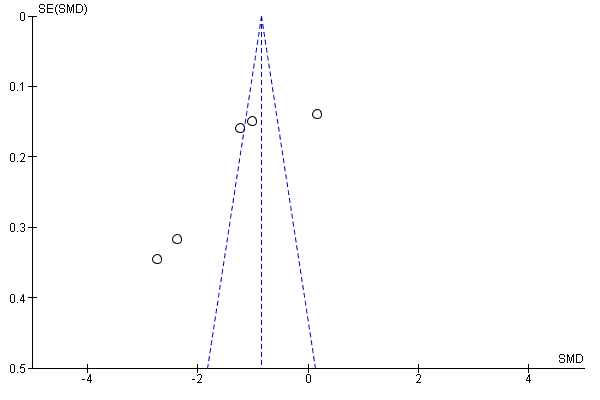 